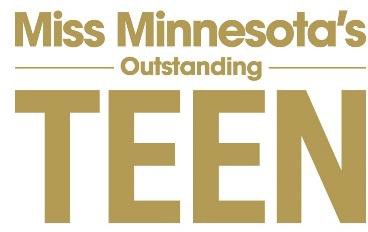 Instructions for Typing the 2022 Local Candidate’s Social Impact InitiativeYour Social Impact Initiative is the initiative on which you will work alongside the Miss Minnesota Organization, during your Year of Service as Miss Minnesota’s Outstanding Teen. This submission allows you to explain to the national judges your subject matter choice, how you plan to advocate for it during your year, and the metrics you see for success at the close of your Year of Service. In addition, it should explain how your advocacy will further the mission of Miss Minnesota's Outstanding Teen and the Miss America Organizations.It is important these instructions are followed since incorrect format submissions will not be corrected and given to the judges.Open Word in your computer. Start a “new” document.Set margins for 1" on all four sides. The font style may not be any smaller than “10” and no larger than “12” point type using the Times New Roman font style.With the justification set for left, type “Name:” in bold. Following the colon (:), hit the space bar twice. Then, type your name.Then, move to the next line and type “State Title:” in bold. Following the colon (:), hit the space bar twice. Then, type your state title.Double space down. Set your justification to “center”. Then type in bold and underline the title of your social impact initiative.Double space down. Write what you feel is critical for the judges to know about your social impact initiative and why it is necessary for you to have the job of Miss Minnesota’s Outstanding Teen to promote this issue. What you write will be what the judges know about your statement, your role in successfully dealing with this issue, and the role the Miss Minnesota Organization may play in your plans to advance your social impact initiatives.This essay may include some of the following items (this is not to be meant as an exhaustive list):A clear definition of your social impact statement and the specific issues you wish to addressA plan on what you have done to date to advance this workA plan on how you have or will create awareness of the issueThe way in which you have or will change attitudes regarding the issueThe way in which you have or will change behaviors related to this issueThe way in which your advocacy issue will move the Miss Minnesota’s Outstanding Teen mission forwardYour media plansYour marketing strategyHow you propose to fund your ideas/plansAny significant accomplishments you have made regarding your issueAt the bottom of this one (1) page document, set the justification to the right. Type a line of 26 spaces. Below that line, type Signature/Date and after printing sign and date this document - it must be signed by you & dated. Convert the signed & dated document to pdf, properly label file with State Abbreviation and SII (example: MN-SII), and attach.